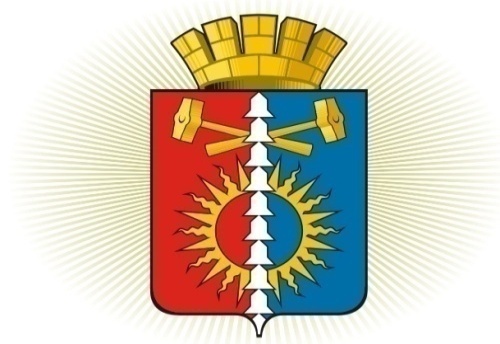 ДУМА ГОРОДСКОГО ОКРУГА ВЕРХНИЙ ТАГИЛШЕСТОЙ СОЗЫВ	Р Е Ш Е Н И Е	  сорок шестое заседание22.06.2020г. № 46/6город Верхний ТагилО внесении изменений в решение Думы городского округа Верхний Тагил от 17.10.2019г. № 37/3 «Об установлении и введении в действие налога на имущество физических лиц исходя из кадастровой стоимости объектов налогообложения на территории городского округа Верхний Тагил»Рассмотрев экспертное заключение государственно-правового департамента Губернатора Свердловской области и Правительства Свердловской области от 24.04.2020г. № 304-ЭЗ, руководствуясь Федеральным законом от 06 октября 2003 № 131-ФЗ «Об общих принципах организации местного самоуправления в Российской Федерации», Налоговым кодексом Российской Федерации, Уставом городского округа Верхний Тагил, Дума городского округа Верхний ТагилР Е Ш И Л А:1. Внести в решение Думы городского округа Верхний Тагил от 17.10.2019г. № 37/3 «Об установлении и введении в действие налога на имущество физических лиц исходя из кадастровой стоимости объектов налогообложения на территории городского округа Верхний Тагил» следующие изменения:1.1. в абзаце шестом подпункта 3.1. пункта 3 Решения слова: «…предоставленных…» и «…дачного…» исключить;1.2.  в абзаце первом пункта 5 Решения слова: «… Дополнительно к льготам, установленным статьей 4077 налогового кодекса Российской Федерации, освободить от уплаты налога…» заменить словами: «…Освободить от уплаты налога на имущество физических лиц…» далее по тексту Решения.2. Опубликовать настоящее Решение в газете «Кировградские вести» и обнародовать на официальном сайте городского округа Верхний Тагил www.go-vtagil.ru и официальном сайте Думы городского округа Верхний Тагил www.duma-vtagil.ru      3. Контроль за исполнением настоящего Решения возложить на заместителя главы администрации по экономическим вопросам (Поджарову Н.Е.).Верноведущий специалист Думы городского округа Верхний Тагил                                                                                         О.Г. Мезенина